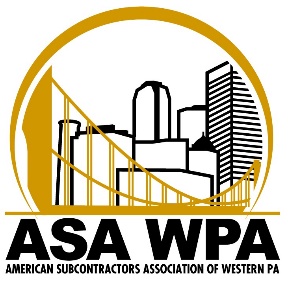 ASA Young Subcontractors – Pub Crawl -Southside - Thursday, October 10th         6:00 PM 		       6:50pm 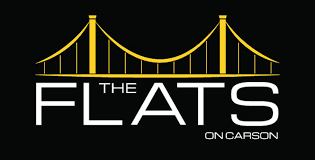 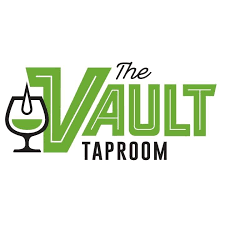 7:30pm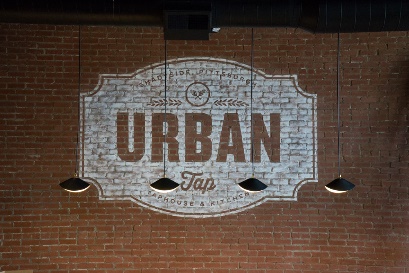  Price of Admission: $30.00         Price includes Appetizers @ The Flats$10.00 drink card at The VaultOnline Registration Only: https://www.subcontractorswesternpa.com/blog/events/pub-crawl-southside-hosted-by-asa-young-subcontractors/All proceeds will go to support ASA’s Scholarship FundAll Members and guests are welcome to attend.  The Young Subcontractors are hosting this event.ASA Western PA, 565 Callery Road, Cranberry Twp, PA  16066724.538.8227 Phone & Fax     E-mail: Angie@asawpa.org